Hüppenkörchen für Desserts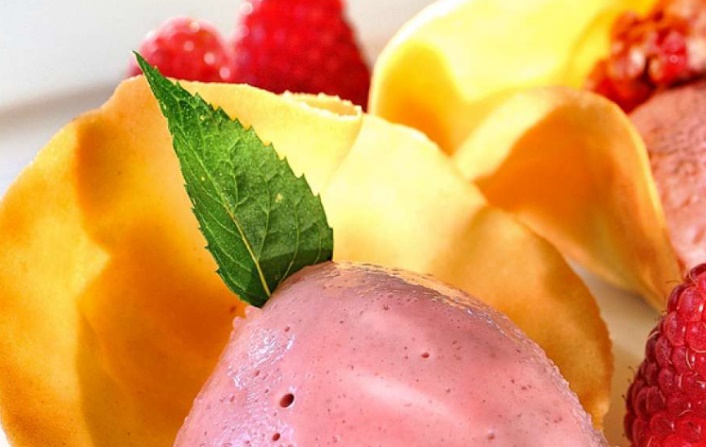 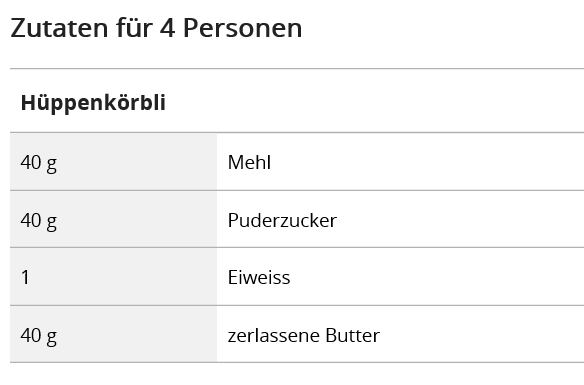 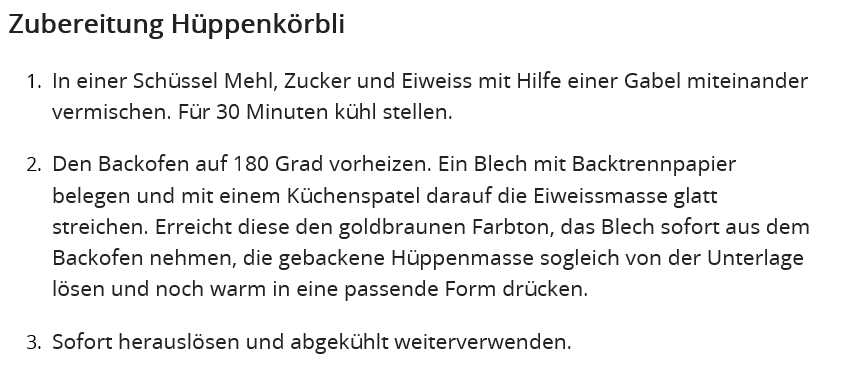 